		Załącznik nr 2 WZÓR OFERTY………………………………..Pieczęć Wykonawcy		GMINA DZIERZĄZMNIA	                                                                                                                         DZIERZĄZNIA 28                                                                                                                             09-164 DZIERZĄŻNIAOFERTA	Opowiadając na zapytanie ofertowe na wykonanie zadania pn.: „Utworzenie Pracowni Językowej w Szkole Podstawowej im. Jana Pawła II w Dzierzążni” oferujemy wykonanie przedmiotu zapytania zgodnie z wymaganiami zawartymi w Opisie przedmiotu Zapytania Ofertowego  za cenę netto:………………………………………….zł. (słownie:…………………………………………………………………..) plus należny podatek VAT (………%)                          w wysokości…………………………………………………………zł. co stanowi cenę brutto………………………………………………………………………..zł.(słownie:………………………………………………………………………………………………………………………….zł.)Wykaz oferowanego sprzętu w ramach zamówienia:	Podana cena jest cena ryczałtową na wykonanie całego zamówienia oraz obejmuje wszystkie koszty związane z wykonaniem przedmiotu zapytania ofertowego określonego przez Zamawiającego.Oświadczamy, że:Przedmiot zamówienia wykonamy w terminie do 12 grudnia 2019r.Akceptujemy warunki umowyZapoznaliśmy się z warunkami podanymi przez Zamawiającego w Zapytaniu Ofertowym                       i nie wnosimy do nich żadnych zastrzeżeńUzyskaliśmy wszelkie niezbędne informacje do przygotowania oferty i wykonania zamówieniaOświadczamy, że jesteśmy/nie jesteśmy płatnikiem podatku VAT od towarów i usługOświadczamy, że podana w ofercie stawka podatku od towarów i usług VAT jest zgodna                  z aktualnymi przepisami Ustawy o podatku od towarów i usługAkceptujemy postanowienia umowy oraz termin realizacji przedmiotu zamówienia podany przez Zamawiającego Uważamy się za związanych niniejszą ofertą przez 30 dni od dnia upływu terminu składania ofertW przypadku udzielenia nam zamówienia zobowiązujemy się do zawarcia umowy                              w miejscu i terminie wskazanym przez ZamawiającegoOferta została złożona na ……..stronachNumer rachunku bankowego na które należy przekazać należność za wykonanie zamówienia:………………………………………………………………………………………………………………………………………………………………………………………………………..Udzielamy gwarancji na okres……………………………………………………………………….Posiadamy niezbędną wiedzę oraz doświadczenia do wykonywania przedmiotu zamówienia.Dysponujemy osobą/osobami posiadającą(cymi) odpowiednie kwalifikacje do realizacji przedmiotu zamówienia.Nazwa i adres WYKONAWCY……………………………………………………………………………………………………………………………………………………………………………………………………..NIP……………………………………………………………REGON………………………………………………………Adres, na który Zamawiający powinien wysłać ewentualna korespondencję:……………………………………………………………………………………………………………………………………………………………………………………………………….Osoba wyznaczona do kontaktów z Zamawiającym:………………………………………………………………………………………………………Numer telefonu……………………………………………………………………………………Numer fax……………………………………………………………………………………………..e-mail:………………………………………………………………………………………………….…………………….dn. ……………………………		…….…………………………………..		Podpis osób uprawnionych do składania                                                                 świadczeń woli w imieniu Wykonawcy oraz pieczątka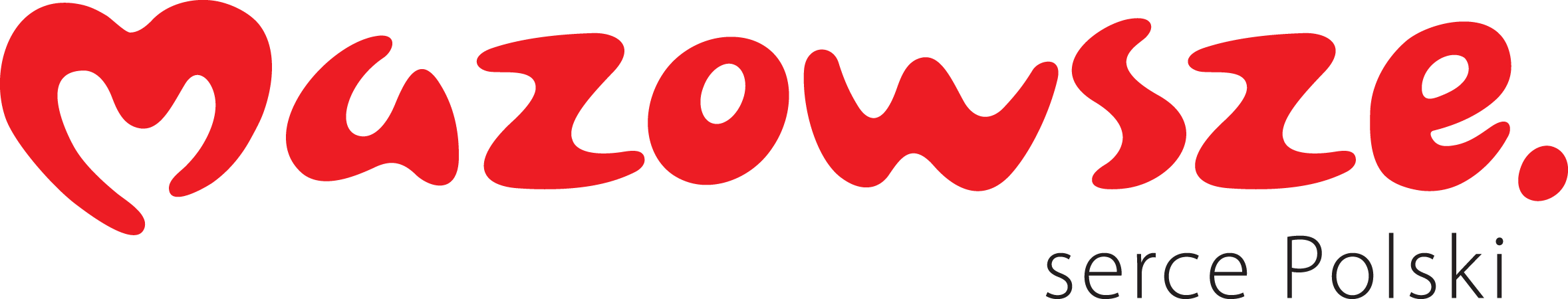 Lp.Nazwa przedmiotuIlośćkoszt jednostkowyPrzewidywany koszt całkowityNazwa producenta oraz model produktuGwarancja(a)(b)(c)1.Zakup i montaż jednostki centralnej systemu pracowni językowej12.Zakup słuchawek z mikrofonem dynamiczny253.Zakup zestawu 2 głośników do zabudowy w biurko nauczyciela14.Zakup monitora dotykowego 21.5Cal – Full HD z zintegrowany z blatem biurka nauczyciela15.Zakup oprogramowania do zarządzania klasopracownią z komputera i tabletu16.Wykonanie okablowania systemowego                       i przyłącza stanowisk uczniowskich247.Zakup oprogramowania do cyfrowego nagrywania konwersacji uczniów – magnetofon cyfrowy18.Zakup zintegrowanego wzmacniacza stereo      2 x 450W z regulacją siły głosu19.Komputer nauczyciela zarządzający pracownią  językową110.Zakup stolika uczniowskiego dwuosobowego 1211.Zakup laptopów uczniowskich 11.6Cal2012.Zakup biurka dla nauczyciela z szafą na dokumenty113.Zakup krzeseł uczniowskich2414.Zakup krzesła dla nauczyciela1Łączna wartość netto:Podatek VAT(….)Łączna wartość brutto;